Конкурс иллюстраций «Штрихи Пролёта 2020» финальный этап (таблица для Жюри)Галерея работ финалистов находится по ссылке: https://art.fancon.ru/2020final/Необходимо выбрать 10 лучших работ, распределив места в таблице ниже.Где 1 место – лучшая работая, 10 место – самая слабая в десятке иллюстрация.Превью (+ссылка)Автор иллюстрации и название рассказаМесто 1-10(заполните эту колонку)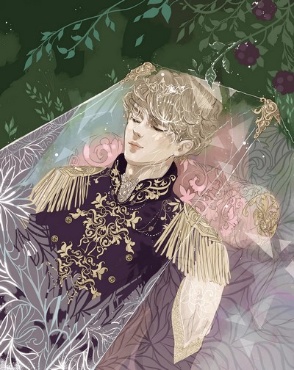 Oriane Niji - Девять братьев проклятого короляоткрыть в браузере (кликните удерживая ctrl)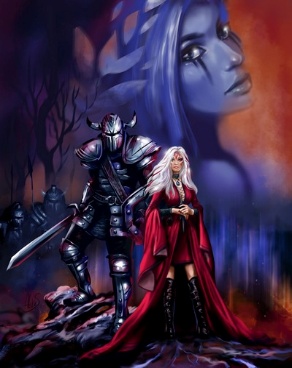 Алексей Криворучко (Alekks) - Ведьмы гнилых земельоткрыть в браузере (кликните удерживая ctrl)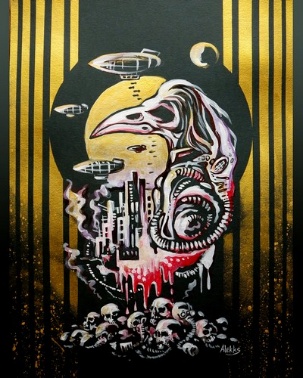 Алексей Криворучко (Alekks) - Фогельзиктеноткрыть в браузере (кликните удерживая ctrl)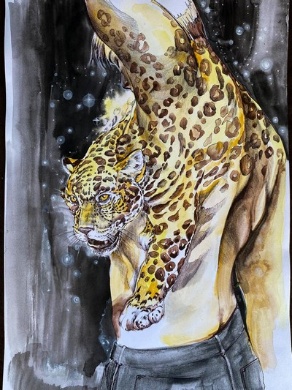 Анна Дворецкая - Мальгатооткрыть в браузере (кликните удерживая ctrl)Превью (+ссылка)Автор иллюстрации и название рассказаМесто 1-10(заполните эту колонку)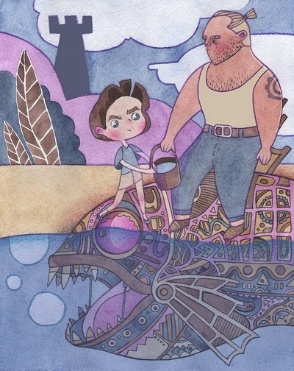 Анна Ерошина - Рыбословыоткрыть в браузере (кликните удерживая ctrl)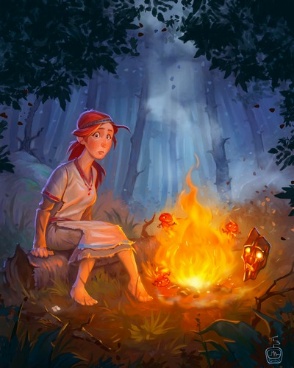 Валентин Тюстин (WalenT) - Пока горит искраоткрыть в браузере (кликните удерживая ctrl)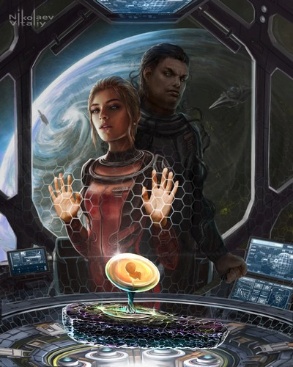 Виталий Николаев - Колодец проклятийоткрыть в браузере (кликните удерживая ctrl)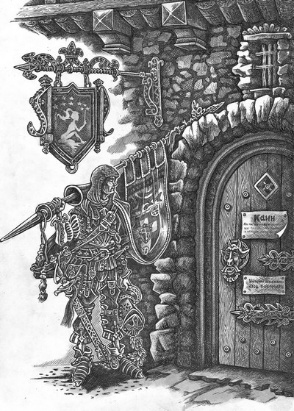 Геннадий Репитун - Очень благородный рыцарь и кролик-некромантоткрыть в браузере (кликните удерживая ctrl)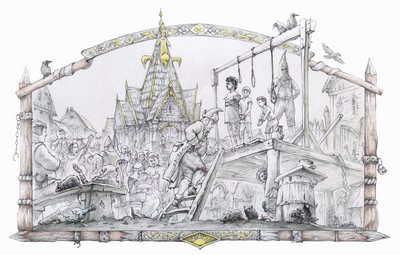 Игорь Адасиков - Эль ко дню Святого Ормаоткрыть в браузере (кликните удерживая ctrl)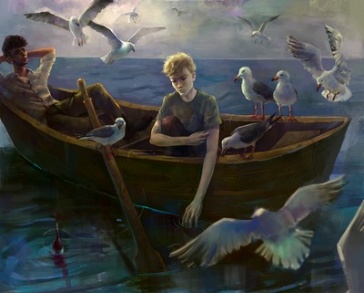 Кристина Дымова - Мэри Сьюоткрыть в браузере (кликните удерживая ctrl)Превью (+ссылка)Автор иллюстрации и название рассказаМесто 1-10(заполните эту колонку)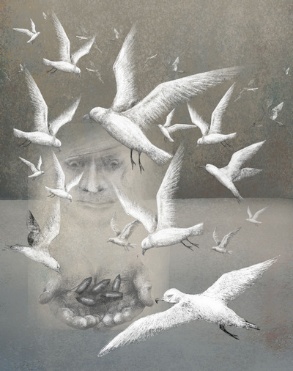 Кристина Дымова - Ветер по имени бораоткрыть в браузере (кликните удерживая ctrl)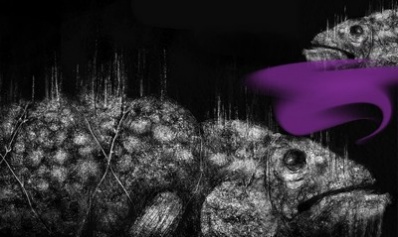 Людмила Коновалова - Рыбословыоткрыть в браузере (кликните удерживая ctrl)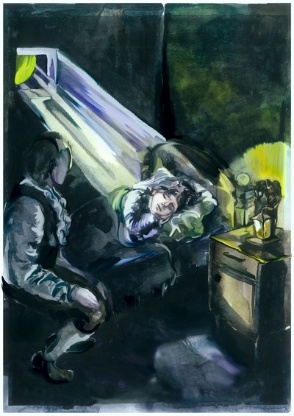 Мария Сивкова - Не бойся тьмыоткрыть в браузере (кликните удерживая ctrl)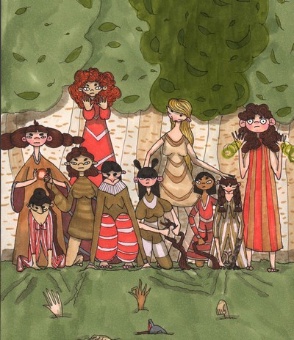 Милана Филякина - Ведьмы гнилых земельоткрыть в браузере (кликните удерживая ctrl)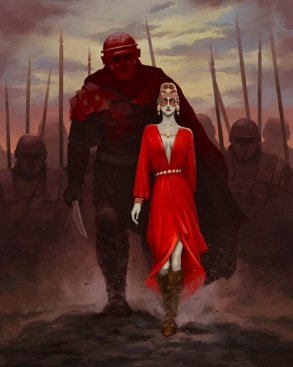 Надежда Певунова - Ведьмы гнилых земельоткрыть в браузере (кликните удерживая ctrl)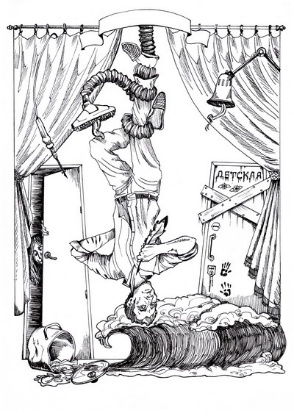 Надежда Щербачева (Aseneth) - Пол - это мореоткрыть в браузере (кликните удерживая ctrl)Превью (+ссылка)Автор иллюстрации и название рассказаМесто 1-10(заполните эту колонку)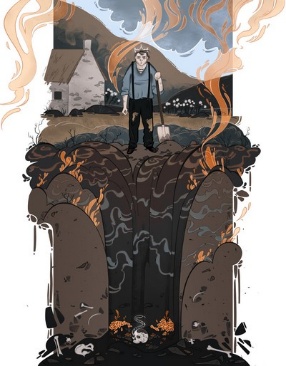 Наталья Олтаржевская - Король всего на светеоткрыть в браузере (кликните удерживая ctrl)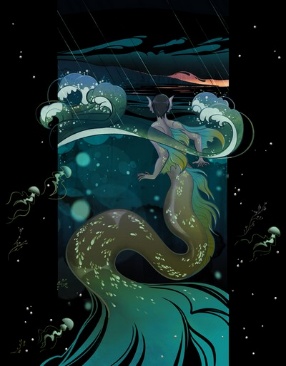 Наталья Олтаржевская - Ловцы жемчугаоткрыть в браузере (кликните удерживая ctrl)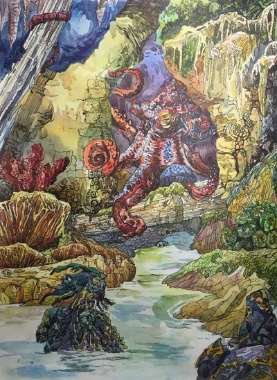 Нато Бакашвили - Ловцы жемчугаоткрыть в браузере (кликните удерживая ctrl)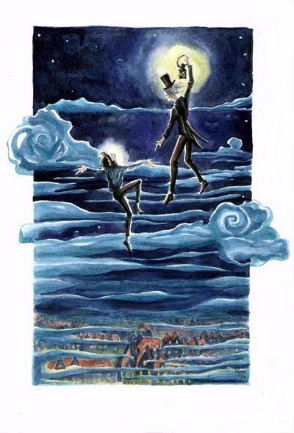 Нимлос Таурвен - Не бойся тьмыоткрыть в браузере (кликните удерживая ctrl)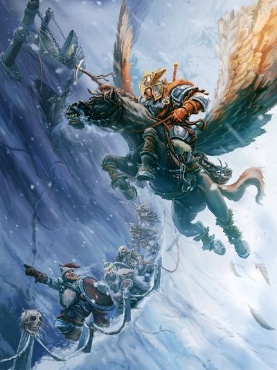 Олег Полуянов - Ахероноткрыть в браузере (кликните удерживая ctrl)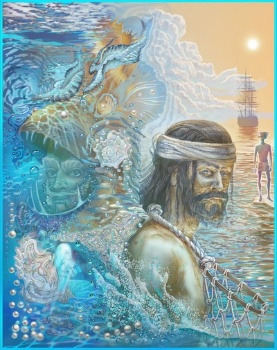 Ольга Прокуратова - Ловцы жемчугаоткрыть в браузере (кликните удерживая ctrl)Превью (+ссылка)Автор иллюстрации и название рассказаМесто 1-10(заполните эту колонку)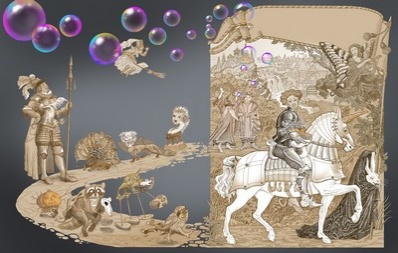 Ольга Прокуратова - Очень благородный рыцарь и кролик-некромантоткрыть в браузере (кликните удерживая ctrl)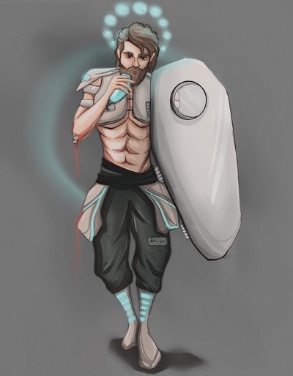 Софья Пленкова - марс-ixoc13открыть в браузере (кликните удерживая ctrl)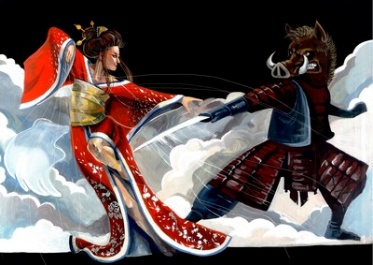 Татьяна Громова - Яд из рук кицунэоткрыть в браузере (кликните удерживая ctrl)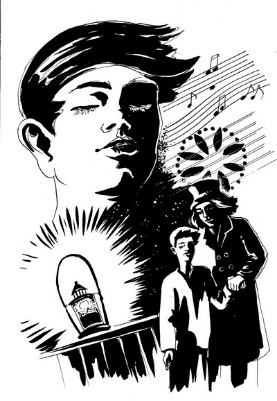 Юлия Прохорова - Не бойся тьмыоткрыть в браузере (кликните удерживая ctrl)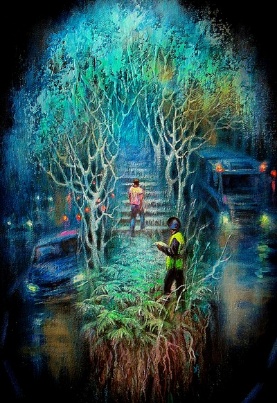 Юрий Горбачев - Последний дальнобойщикоткрыть в браузере (кликните удерживая ctrl)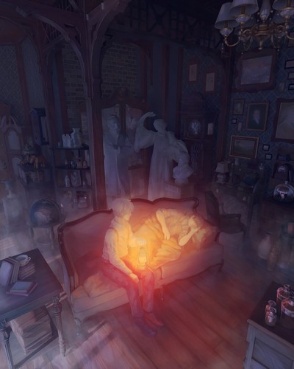 Юрий Жаринов - Не бойся тьмыоткрыть в браузере (кликните удерживая ctrl)